Stage départemental encadré par des moniteurs VTT, ouvert à tous les licenciés FFCT CoDep44, souhaitant s’initier ou se perfectionner au pilotage de tandem VTT. 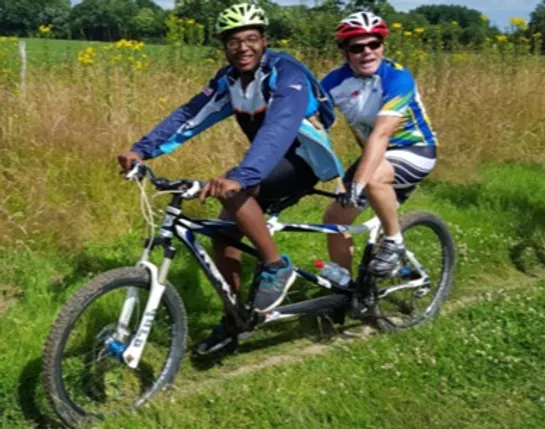 Particulièrement conseillé aux éducateurs, aux cadets et juniors des Ecole Française de Vélo et aux licenciés avec un projet  d’accueil de personnes en situation de handicap.Horaires : de 9h00 à 16h30.Prévoir son pique-niqueRendez-vous le dimanche 7 novembre 2021, en tenue à 9h00 au stade Serge Plée de MALVILLE.Objectifs du stage, Equipement, Programme sont décrit sur la fiche : « STAGE PILOTAGE TANDEM VTT » Consultable sur le site du CoDep Cyclo 44 https://www.cyclotourisme44-ffvelo.fr/les-actus-de-la-formation44 Découverte du matériel et du vocabulaire associéPrise en main de l’engin10 clefs techniques de pilotageRandonnée avec défis ludiques entre les participants.Modalités d’inscription :1 – S’inscrire via votre espace licencié sur le site fédéral.https://licencie.ffcyclo.org/ -> onglet « Mes formations » -> « je m’inscris à une formation » -> sélectionner la date, le type de formation et la région  puis lancer la recherche.2 – Retourner par courrier électronique le bulletin d’inscription ci-dessous.Renseignements auprès de :Mickaël LADRIER / departement44-formation@ffvelo.fr / 06 78 84 27 24---------------------------------------------------------------------------------------------------------------------------------------------------BULLETIN DE D’INSCRIPTION STAGE PILOTAGE TANDEM VTTNom :						Prénom : Adresse : N° de téléphone : 				E-mail : Nom et N° du club :   						N° de licence FFCT : Moniteur VTT		Initiateur VTT	      	Animateur club     		Licencié   Apporter le pique-nique du midi		A retourner avant le 22 octobre 2021 par courrier électronique…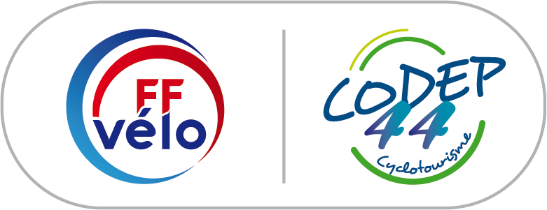 STAGE DE PILOTAGE TANDEM VTT EN LOIRE ATLANTIQUE07 novembre 2021Organisé par l’équipe technique départementale de la Loire Atlantique